 511 Independence Blvd Morganton NC 28655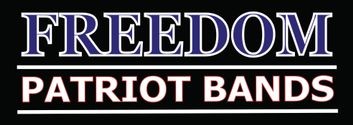 Hello Parents and Families! Several people have asked how they may sponsor a trophy for their student so we wanted to make this available online for you to be able to sponsor the trophies for the classic.Each trophy is as follows: 1st place …………………………… $352nd place …………………………….$303rd place………………………………$25A rating trophy…………………….$15Please fill out this form if you would like to sponsor a trophy and send your payment with it.  There will be time at the meeting and reveal show on 9-29-17 to fill out these forms and submit payment should you need to do so at that time. This would be a great way to help support the band and honor your child at the same time! Here is an example of the form filled outName__Jennifer Forney__________________________________Trophy Amount____1st place  $35 ____________________________Paid by ____check # 2584__________________________________Message/Announcement      _In honor of Kaylen Forney   Name_______________________________________Trophy Amount________________________________Paid by ______________________________________Message/Announement______________________________________________________________________________________________________________________________________________________